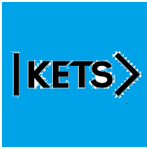 To do:Skills Practice 1 at: https://forms.gle/ijdfL2MRMD35gXdJ9 Listening 1 at:     https://forms.gle/hBbK5MbgFzXrVZQu7 Skills Practice 2 at: https://forms.gle/SKa1v6ZGFY4WAFr17  Listening 2 at:     https://forms.gle/NUZ968qJcdrkutmUA Skills Practice 3 at:  https://forms.gle/JFmVUXvuVwjMq2jP8 Listening 3 at: https://forms.gle/jn6iQ1YFTwaN11vM7      Skills Practice 4 at: https://forms.gle/EA48Z1Au11eDEQKL8 Listening 4 at: https://forms.gle/ZRFrxtnUuWsX6nGL7 Skills Practice 5 at: https://forms.gle/fSrbGHjECuxXdFda6 Listening 5 at:  https://forms.gle/Fh6rVXK5ybYoipnv7Skills Practice 6 at: https://forms.gle/cxSsoPryvyPtPMvZA  Listening 6 at:  https://forms.gle/dMuu5cjJVrCernWB8 Skills Practice 7 at: https://forms.gle/HcSwZqJWSopcE3zR8 Listening 7 at:  https://forms.gle/AoSre7B3jLRemkh39 Skills Practice 8 at: https://forms.gle/UcKBnrGCw5QPsLKW8 Listening 8 at:  https://forms.gle/pkZi1u5KB1CVH4uR8 Skills Practice 9 at: https://forms.gle/zeaBLnDfqqvKKnN67 Listening 9 at:  https://forms.gle/QUgy8dLUJxEoLFZv8 